AFFIDAVITI, Thomas XXX Brown, hereby confirm that the information set forth below is true and correct as of the date of this Affidavit.1. My name is Thomas XXX Brown.2. My birthday is MM/DD/YYYY.3. I am male. 4. I am a citizen of the United States of America.5. My address is XXX Fifth Avenue, New York, NY 10XXX, USA.6. I do not fall within item (b) in Item 2 of Paragraph 1 of Article 29-4 of the Financial Instruments and Exchange Act.  IN WITNESS WHEREOF, the undersigned has duly executed this Affidavit as of the date set forth below.                                     By:      Thomas XXX Brown                                                                      Name:  Thomas XXX Brown　　　　　　　　　　　　　　　　　　                                        Date:    MM/DD/YYYY                             Sworn to and subscribed before methis [  DD ] day of [  MM ],YYYY.Notary Public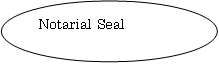 